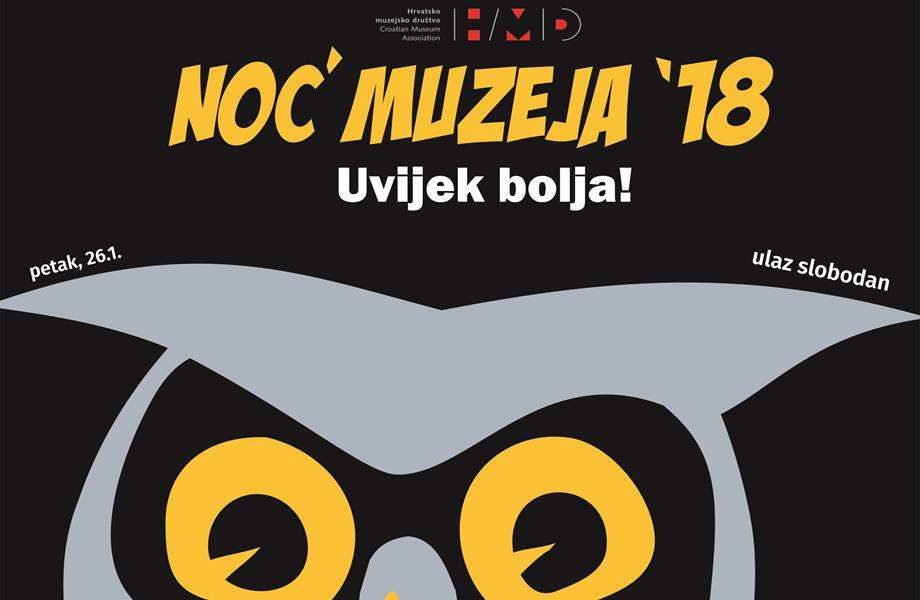                      POZIVNICAOsnovna škola Jurja Klovića TribaljMuzej u školi – premijerno predstavljanje Etno kuće Belobrajić u TribljuOve se godine Noć muzeja po prvi puta održava u malom mjestu Tribalj.18:00 - 21:00 hSAŽETAK PROGRAMA U NOĆI MUZEJAKako se nigda živelo / IZLOŽBACilj same izložbe je predstaviti etnografsku zbirku kuće Belobrajić u Triblju. Izložbom se nastoji prikazati djelić toga "kako se nigda živelo" u Triblju, ali i Vinodolu u cijelosti. 18:00 - 18:15 hUvodno predstavljanje Etno kuće Belobrajić / PREDSTAVLJANJENakon pozdravnih riječi organizatora samog događaja, kratkim izlaganjem biti će predstavljena kuća Belobrajić. 18:15 - 19:30 hVodstvo izložbom / STRUČNO VODSTVOKroz izložbu će vas provesti sami autori izložbenog postava – učenici povijesne grupe OŠ Jurja Klovića Tribalj. 19:30 - 21:00 hDruženje uz domjenak i glazbeni program / DRUŽENJENakon predstavljanja izložbe ostanite s nama i provedite vrijeme uz glazbeni program. Ugrijte se uz topli čaj i zasladite fritama koje će u naše druženje unijeti malo "maškaranog duha". 19:30 - 20:00 hNagradna igra / OSTALOPogodite naziv našeg „misterioznog“ predmeta, iskušajte sreću i možda osvojite slatku nagradu! Izvlačenje sretnih dobitnika biti će u 20:00. 